社團法人中華民國自閉症適應體育休閒促進會辦理
111年暑期各項課程及活動壹、策辦單位：社團法人中華民國自閉症適應體育休閒促進會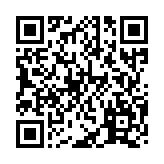 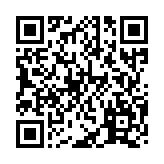 貳、共同主辦單位：  一、社團法人中華民國自閉症適應體育休閒促進會  二、中華民國好牧人關懷之家協進會  三、中華健康體適能運動協會
  四、新北市自閉症適應體育推廣協會  五、新北市運動樂活促進會  六、社團法人台北市守護天使藝術發展協會                 叁、辦理期程：111年7月4日起至8月26日止肆、111年暑假課程分別如下:  一、暑期第一期藝術遊戲畫畫週間班：  〈一〉時間：111年7月4日至7月8日，0930-1030〈A班〉.1040-1140〈B班〉
  〈二〉地點：星兒家族樂活館(新北市三重區三和路四段135巷53號1樓)  〈三〉開放報名人數：每班6組星兒親子
  二、暑期第一期積木創作週間班：  〈一〉時間：111年7月11日至7月15日，0930-1030〈A班〉.1040-1140〈B班〉
  〈二〉地點：星兒家族樂活館(新北市三重區三和路四段135巷53號1樓)  〈三〉開放報名人數：每班5組星兒親子
  三、暑期第一期疊杯競技週間班：  〈一〉時間：111年7月18至7月22日0930-1030〈A班〉.1040-1140〈B班〉  〈二〉地點：星兒家族樂活館(新北市三重區三和路四段135巷53號1樓)  〈三〉開放報名人數：每班5組星兒親子四、暑期第一期籃球運動週間班：  〈一〉時間：111年7月18至7月29日1000-1200  〈二〉地點：規劃中  〈三〉開放報名人數：每班15組星兒親子  〈四〉完成報名人員依序如下：五、暑期第一期桌球運動週間班：  〈一〉時間：111年7月11日至7月22日週間1430-1630  〈二〉地點：7/11-1/15(三重社福大樓-新北市三重區溪尾街73號)　　　　　　  7/18-1/22(乒夢 Persist 乒乓球館-新北市蘆洲區集賢路411號3樓)  〈三〉開放報名人數：每班16組星兒親子組六、暑期第一期能量律動燃脂舞蹈班週間班：  〈一〉時間：111年7月25日至7月29日週間1430-1630  〈二〉地點：星兒家族樂活館(新北市三重區三和路四段135巷53號1樓)  〈三〉開放報名人數：每班8組星兒親子組為上限七、暑期第一期活化身心體適能週間班：  〈一〉時間：111年7月4日至7月8日週間1400-1600  〈二〉地點：星兒家族樂活館(新北市三重區三和路四段135巷53號1樓)  〈三〉開放報名人數：每班12組星兒親子組為上限  八、暑期第一期太鼓週間班：  〈一〉時間：111年7月5日至7月16日週間1400-1600  〈二〉地點：松山長老教會(台北市松山區饒河街105號)  〈三〉開放報名人數：每班10組星兒親子  伍、本會聯絡資訊：  (一)新北總會會址：新北市三重區三和路四段135巷53號1樓
  (二)台北文山分會：台北市文山區景興路318號7樓  (三)台北永樂分會：台北市迪化街1段14巷8號  (四)電話號碼：0922252512或02-29893759
  (五)傳真號碼：02-82876643
  (六)本會官網：http://www.starsports.org.tw/
  (七)FB粉絲團：www.facebook.com/starsports.org/
  (八)電子信箱：unitedoffice12565@gmail.com  (九)公務ＬＩＮＥ→０９２２２５２５１２〈小凡〉

陸、行動支付“小額捐款”$100元及官網、粉絲團qr  code
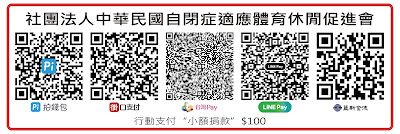 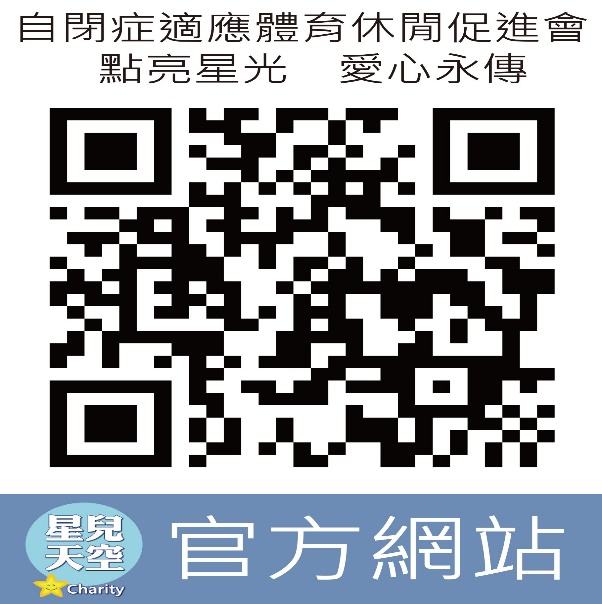 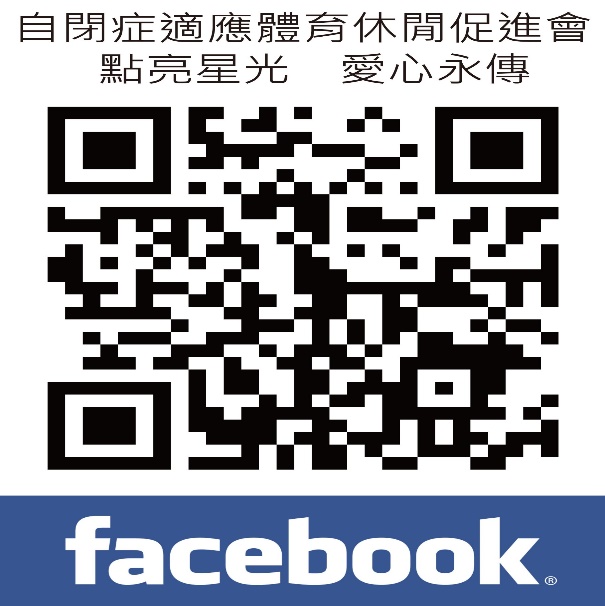 